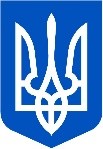 МІНІСТЕРСТВО РОЗВИТКУ ГРОМАД, ТЕРИТОРІЙ ТА ІНФРАСТРУКТУРИ УКРАЇНИНАКАЗ   24.03.2023 	м. Київ	№	 178Про внесення змін до Кодифікатора адміністративно-територіальних одиниць та територій територіальних громадВідповідно до абзацу двісті вісімдесят шостого підпункту 20 пункту 4 Положення про Міністерство розвитку громад, територій та інфраструктури України, затвердженого постановою Кабінету Міністрів України 
від 30 червня 2015 р. № 460 (в редакції постанови Кабінету Міністрів України від 17 грудня 2022 р. № 1400), з урахуванням рішень 24 та 37 сесій Вінницької обласної ради 8 скликання від 29 квітня 2022 р. № 353 «Про зміну категорії (статусу) населеного пункту селища Северинівка Тростянецької селищної ради Гайсинського району Вінницької області» та від 24 лютого 2023 р. № 509 
«Про виключення з облікових даних села Бабина Долина Мурафської сільської ради Жмеринського району Вінницької області» Наказую:1. Внести до Кодифікатора адміністративно-територіальних одиниць та територій територіальних громад, затвердженого наказом Міністерства розвитку громад та територій України від 26 листопада 2020 р. № 290 
(зі змінами), такі зміни:у позиції «UA05000000000010236 UA05040000000050292 UA05040250000027965 UA05040250270055919 X Северинівка» букву «X» замінити буквою «C»;позицію «UA05000000000010236 UA05060000000061926 UA05060090000058521 UA05060090020070449 C Бабина Долина» виключити.2. Контроль за виконанням цього наказу покласти на заступника Міністра Олександру Азархіну.Виконувач обов’язків Міністра				     Василь ШКУРАКОВ